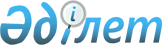 О признании утратившим силу приказа Министра иностранных дел Республики Казахстан от 20 июля 1999 года № 27 "Об утверждении Инструкции по бухгалтерскому учету в загранучреждениях Министерства иностранных дел Республики Казахстан"Приказ Министра иностранных дел Республики Казахстан от 27 апреля 2012 года № 08-1-1-1/146

      В соответствии с пунктом 2 статьи 21-1 Закона Республики Казахстан от 24 марта 1998 года «О нормативных правовых актах» и пунктом 4 Правил проведения правового мониторинга нормативных правовых актов, утвержденных постановлением Правительства Республики Казахстан от 25 августа 2011 года № 964, ПРИКАЗЫВАЮ:



      1. Признать утратившим силу приказ Министра иностранных дел Республики от 20 июля 1999 года № 27 «Об утверждении Инструкции по бухгалтерскому учету в загранучреждениях Министерства иностранных дел Республики Казахстан» (зарегистрированный в Реестре государственной регистрации нормативных правовых актов за № 868).



      2. Валютно - финансовому департаменту Министерства иностранных дел Республики Казахстан направить настоящий приказ в Министерство юстиции Республики Казахстан для исключения из Реестра государственной регистрации нормативных правовых актов.



      3. Настоящий приказ вводится в действие со дня его подписания.      Министр                                    Е. Казыханов
					© 2012. РГП на ПХВ «Институт законодательства и правовой информации Республики Казахстан» Министерства юстиции Республики Казахстан
				